केन्द्रीय विद्यालय क्र. ,2Kendriya Vidyalaya No.2,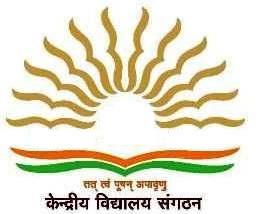 				देहुरोड़ पुणे  Dehuroad Pune412101दरभाषूक्र. Telephone Nos. 020-27671301Website: www.kvofdehuroad.orgई – मेलE-mail:kvofdr2@gmail.com				साक्षात्कारWALK IN INTERVIEWकेन्द्रीयविद्यालयसंगठनकेशर्तऔरनियमोंकेअनुसारसत्र २०१७-१८केलिएअल्पकालीनसंविदालशक्षक(पूर्तर्:अस्थायी)हेर्ुसाक्षात्कारदिनांक१७मार्त२०१७कोप्रार्:काल९बजेसेकेन्द्रीयविद्यालय,क्रमांक २देहुरोड़मेंयोजजर्ककयाजायेगा।साक्षात्कारहेर्ुननमंत्रिर्पदोंकावििरर्ननम्निर्है:-The Interview for the Part time – Contractual Teacher, as per terms and conditions of KVS, will be held on 17/03/17 at Kendriya Vidyalaya No2 ,Dehuroad, PUNE at 9:00 am onwards for the following posts –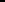 नोटNote:Candidates with bilingual competency, knowledge of computer applications and previous experience will be given preference.सोजनपी.जॉनS.No.PostQualification RequiredQualification Requiredस्नार्कोत्र्रलशक्षक(दहंदी,अंग्रेजी,गणर्र्,स्नार्कोत्र्रलशक्षक(दहंदी,अंग्रेजी,गणर्र्,भौनर्कीभौनर्कीभौनर्की, रसायनविज्ञान,जीिविज्ञान,विज्ञान,जीिविज्ञान,1. Two years integrated Post Graduate Master’s Course of Regional College of1. Two years integrated Post Graduate Master’s Course of Regional College of1. Two years integrated Post Graduate Master’s Course of Regional College of1. Two years integrated Post Graduate Master’s Course of Regional College of1. Two years integrated Post Graduate Master’s Course of Regional College of1.अथतशास्ि,,इनर्हास,भूगोल,राजनीनर्शास्)अथतशास्ि,,इनर्हास,भूगोल,राजनीनर्शास्)अथतशास्ि,,इनर्हास,भूगोल,राजनीनर्शास्)अथतशास्ि,,इनर्हास,भूगोल,राजनीनर्शास्)अथतशास्ि,,इनर्हास,भूगोल,राजनीनर्शास्)अथतशास्ि,,इनर्हास,भूगोल,राजनीनर्शास्)अथतशास्ि,,इनर्हास,भूगोल,राजनीनर्शास्)अथतशास्ि,,इनर्हास,भूगोल,राजनीनर्शास्)Education or NCERT in the concerned subject;Education or NCERT in the concerned subject;Education or NCERT in the concerned subject;Education or NCERT in the concerned subject;अथतशास्ि,,इनर्हास,भूगोल,राजनीनर्शास्)अथतशास्ि,,इनर्हास,भूगोल,राजनीनर्शास्)अथतशास्ि,,इनर्हास,भूगोल,राजनीनर्शास्)अथतशास्ि,,इनर्हास,भूगोल,राजनीनर्शास्)अथतशास्ि,,इनर्हास,भूगोल,राजनीनर्शास्)अथतशास्ि,,इनर्हास,भूगोल,राजनीनर्शास्)अथतशास्ि,,इनर्हास,भूगोल,राजनीनर्शास्)अथतशास्ि,,इनर्हास,भूगोल,राजनीनर्शास्)ORORPGT (Hindi, English, Mathematics, Physics, Chemistry, Biology, Economics,PGT (Hindi, English, Mathematics, Physics, Chemistry, Biology, Economics,PGT (Hindi, English, Mathematics, Physics, Chemistry, Biology, Economics,PGT (Hindi, English, Mathematics, Physics, Chemistry, Biology, Economics,PGT (Hindi, English, Mathematics, Physics, Chemistry, Biology, Economics,PGT (Hindi, English, Mathematics, Physics, Chemistry, Biology, Economics,PGT (Hindi, English, Mathematics, Physics, Chemistry, Biology, Economics,PGT (Hindi, English, Mathematics, Physics, Chemistry, Biology, Economics,ORORPGT (Hindi, English, Mathematics, Physics, Chemistry, Biology, Economics,PGT (Hindi, English, Mathematics, Physics, Chemistry, Biology, Economics,PGT (Hindi, English, Mathematics, Physics, Chemistry, Biology, Economics,PGT (Hindi, English, Mathematics, Physics, Chemistry, Biology, Economics,PGT (Hindi, English, Mathematics, Physics, Chemistry, Biology, Economics,PGT (Hindi, English, Mathematics, Physics, Chemistry, Biology, Economics,PGT (Hindi, English, Mathematics, Physics, Chemistry, Biology, Economics,PGT (Hindi, English, Mathematics, Physics, Chemistry, Biology, Economics,Master’s Degree from aMaster’s Degree from arecognized University with at least 50% marks inrecognized University with at least 50% marks inrecognized University with at least 50% marks in History, Geography,  Physical Education.) History, Geography,  Physical Education.) History, Geography,  Physical Education.) History, Geography,  Physical Education.) History, Geography,  Physical Education.) History, Geography,  Physical Education.) History, Geography,  Physical Education.) History, Geography,  Physical Education.)Master’s Degree from aMaster’s Degree from arecognized University with at least 50% marks inrecognized University with at least 50% marks inrecognized University with at least 50% marks in History, Geography,  Physical Education.) History, Geography,  Physical Education.) History, Geography,  Physical Education.) History, Geography,  Physical Education.) History, Geography,  Physical Education.) History, Geography,  Physical Education.) History, Geography,  Physical Education.) History, Geography,  Physical Education.)aggregate in subject.aggregate in subject.aggregate in subject.aggregate in subject.2. B.Ed.2. B.Ed.स्नार्कोत्र्रलशक्षक(कंप्यटरुसांइस)B.E or B.Tech (Computer Science/ IT) from a recognized University or an equivalent Degree or Diploma from anB.E or B.Tech (Computer Science/ IT) from a recognized University or an equivalent Degree or Diploma from anB.E or B.Tech (Computer Science/ IT) from a recognized University or an equivalent Degree or Diploma from anB.E or B.Tech (Computer Science/ IT) from a recognized University or an equivalent Degree or Diploma from anB.E or B.Tech (Computer Science/ IT) from a recognized University or an equivalent Degree or Diploma from anB.E or B.Tech (Computer Science/ IT) from a recognized University or an equivalent Degree or Diploma from anB.E or B.Tech (Computer Science/ IT) from a recognized University or an equivalent Degree or Diploma from anB.E or B.Tech (Computer Science/ IT) from a recognized University or an equivalent Degree or Diploma from anB.E or B.Tech (Computer Science/ IT) from a recognized University or an equivalent Degree or Diploma from anB.E or B.Tech (Computer Science/ IT) from a recognized University or an equivalent Degree or Diploma from an2.स्नार्कोत्र्रलशक्षक(कंप्यटरुसांइस)institution/ university recognised by the Govt. of India.institution/ university recognised by the Govt. of India.institution/ university recognised by the Govt. of India.institution/ university recognised by the Govt. of India.institution/ university recognised by the Govt. of India.institution/ university recognised by the Govt. of India.institution/ university recognised by the Govt. of India.ORB.E or B.Tech (any stream) and Post Graduate Diploma in Computers from any recognized UniversityB.E or B.Tech (any stream) and Post Graduate Diploma in Computers from any recognized UniversityB.E or B.Tech (any stream) and Post Graduate Diploma in Computers from any recognized UniversityB.E or B.Tech (any stream) and Post Graduate Diploma in Computers from any recognized UniversityB.E or B.Tech (any stream) and Post Graduate Diploma in Computers from any recognized UniversityB.E or B.Tech (any stream) and Post Graduate Diploma in Computers from any recognized UniversityB.E or B.Tech (any stream) and Post Graduate Diploma in Computers from any recognized UniversityB.E or B.Tech (any stream) and Post Graduate Diploma in Computers from any recognized UniversityB.E or B.Tech (any stream) and Post Graduate Diploma in Computers from any recognized UniversityB.E or B.Tech (any stream) and Post Graduate Diploma in Computers from any recognized UniversityPGT (Computer Sc.)PGT (Computer Sc.)ORPGT (Computer Sc.)PGT (Computer Sc.)M.Sc. (Computer Science)/ MCA or Equivalent from a recognized UniversityM.Sc. (Computer Science)/ MCA or Equivalent from a recognized UniversityM.Sc. (Computer Science)/ MCA or Equivalent from a recognized UniversityM.Sc. (Computer Science)/ MCA or Equivalent from a recognized UniversityM.Sc. (Computer Science)/ MCA or Equivalent from a recognized UniversityM.Sc. (Computer Science)/ MCA or Equivalent from a recognized UniversityM.Sc. (Computer Science)/ MCA or Equivalent from a recognized UniversityM.Sc. (Computer Science)/ MCA or Equivalent from a recognized UniversityORM.Sc. (Computer Science)/ MCA or Equivalent from a recognized UniversityM.Sc. (Computer Science)/ MCA or Equivalent from a recognized UniversityM.Sc. (Computer Science)/ MCA or Equivalent from a recognized UniversityM.Sc. (Computer Science)/ MCA or Equivalent from a recognized UniversityM.Sc. (Computer Science)/ MCA or Equivalent from a recognized UniversityM.Sc. (Computer Science)/ MCA or Equivalent from a recognized UniversityM.Sc. (Computer Science)/ MCA or Equivalent from a recognized UniversityM.Sc. (Computer Science)/ MCA or Equivalent from a recognized UniversityORB.Sc. (Computer Science)/ BCA or Equivalent and Post Graduate degree in any subject from a recognized UniversityB.Sc. (Computer Science)/ BCA or Equivalent and Post Graduate degree in any subject from a recognized UniversityB.Sc. (Computer Science)/ BCA or Equivalent and Post Graduate degree in any subject from a recognized UniversityB.Sc. (Computer Science)/ BCA or Equivalent and Post Graduate degree in any subject from a recognized UniversityB.Sc. (Computer Science)/ BCA or Equivalent and Post Graduate degree in any subject from a recognized UniversityB.Sc. (Computer Science)/ BCA or Equivalent and Post Graduate degree in any subject from a recognized UniversityB.Sc. (Computer Science)/ BCA or Equivalent and Post Graduate degree in any subject from a recognized UniversityB.Sc. (Computer Science)/ BCA or Equivalent and Post Graduate degree in any subject from a recognized UniversityB.Sc. (Computer Science)/ BCA or Equivalent and Post Graduate degree in any subject from a recognized UniversityB.Sc. (Computer Science)/ BCA or Equivalent and Post Graduate degree in any subject from a recognized UniversityORPost Graduate Diploma in Computer and Post Graduate degree in any subject from a recognized UniversityPost Graduate Diploma in Computer and Post Graduate degree in any subject from a recognized UniversityPost Graduate Diploma in Computer and Post Graduate degree in any subject from a recognized UniversityPost Graduate Diploma in Computer and Post Graduate degree in any subject from a recognized UniversityPost Graduate Diploma in Computer and Post Graduate degree in any subject from a recognized UniversityPost Graduate Diploma in Computer and Post Graduate degree in any subject from a recognized UniversityPost Graduate Diploma in Computer and Post Graduate degree in any subject from a recognized UniversityPost Graduate Diploma in Computer and Post Graduate degree in any subject from a recognized UniversityPost Graduate Diploma in Computer and Post Graduate degree in any subject from a recognized UniversityPost Graduate Diploma in Computer and Post Graduate degree in any subject from a recognized UniversityOR‘A’ Level from DOEACC and Post Graduate degree in any subject‘A’ Level from DOEACC and Post Graduate degree in any subject‘A’ Level from DOEACC and Post Graduate degree in any subject‘A’ Level from DOEACC and Post Graduate degree in any subject‘A’ Level from DOEACC and Post Graduate degree in any subject‘A’ Level from DOEACC and Post Graduate degree in any subject‘A’ Level from DOEACC and Post Graduate degree in any subject‘A’ Level from DOEACC and Post Graduate degree in any subjectOR‘B’ or ‘C’ Level from ‘DOEACC’ Ministry of Information and Communication Technology‘B’ or ‘C’ Level from ‘DOEACC’ Ministry of Information and Communication Technology‘B’ or ‘C’ Level from ‘DOEACC’ Ministry of Information and Communication Technology‘B’ or ‘C’ Level from ‘DOEACC’ Ministry of Information and Communication Technology‘B’ or ‘C’ Level from ‘DOEACC’ Ministry of Information and Communication Technology‘B’ or ‘C’ Level from ‘DOEACC’ Ministry of Information and Communication Technology‘B’ or ‘C’ Level from ‘DOEACC’ Ministry of Information and Communication Technology‘B’ or ‘C’ Level from ‘DOEACC’ Ministry of Information and Communication Technology‘B’ or ‘C’ Level from ‘DOEACC’ Ministry of Information and Communication Technology‘B’ or ‘C’ Level from ‘DOEACC’ Ministry of Information and Communication Technologyस्नार्कलशक्षक(दहंदी,अंग्रेजी,गणर्र्,स्नार्कलशक्षक(दहंदी,अंग्रेजी,गणर्र्,1. Four Years Integrated Degree Course of Regional College of Education of NCERT in the concerned subject with at1. Four Years Integrated Degree Course of Regional College of Education of NCERT in the concerned subject with at1. Four Years Integrated Degree Course of Regional College of Education of NCERT in the concerned subject with at1. Four Years Integrated Degree Course of Regional College of Education of NCERT in the concerned subject with at1. Four Years Integrated Degree Course of Regional College of Education of NCERT in the concerned subject with at1. Four Years Integrated Degree Course of Regional College of Education of NCERT in the concerned subject with at1. Four Years Integrated Degree Course of Regional College of Education of NCERT in the concerned subject with at1. Four Years Integrated Degree Course of Regional College of Education of NCERT in the concerned subject with at1. Four Years Integrated Degree Course of Regional College of Education of NCERT in the concerned subject with at1. Four Years Integrated Degree Course of Regional College of Education of NCERT in the concerned subject with at3.स्नार्कलशक्षक(दहंदी,अंग्रेजी,गणर्र्,स्नार्कलशक्षक(दहंदी,अंग्रेजी,गणर्र्,least 50% marks in aggregate;least 50% marks in aggregate;least 50% marks in aggregate;least 50% marks in aggregate;विज्ञान,सामाजजकविज्ञान,संस्कृर्)ORORORORTGT (Hindi, English, Mathematics,TGT (Hindi, English, Mathematics,Second Class Bachelor’s Degree with at least 50% marks in the concerned subject(s) and in aggregate includingSecond Class Bachelor’s Degree with at least 50% marks in the concerned subject(s) and in aggregate includingSecond Class Bachelor’s Degree with at least 50% marks in the concerned subject(s) and in aggregate includingSecond Class Bachelor’s Degree with at least 50% marks in the concerned subject(s) and in aggregate includingSecond Class Bachelor’s Degree with at least 50% marks in the concerned subject(s) and in aggregate includingSecond Class Bachelor’s Degree with at least 50% marks in the concerned subject(s) and in aggregate includingSecond Class Bachelor’s Degree with at least 50% marks in the concerned subject(s) and in aggregate includingSecond Class Bachelor’s Degree with at least 50% marks in the concerned subject(s) and in aggregate includingSecond Class Bachelor’s Degree with at least 50% marks in the concerned subject(s) and in aggregate includingTGT (Hindi, English, Mathematics,TGT (Hindi, English, Mathematics,elective as English at Degree Level.elective as English at Degree Level.elective as English at Degree Level.elective as English at Degree Level.elective as English at Degree Level.elective as English at Degree Level.Science, Sanskrit, Social Science,German)Science, Sanskrit, Social Science,German)elective as English at Degree Level.elective as English at Degree Level.elective as English at Degree Level.elective as English at Degree Level.elective as English at Degree Level.elective as English at Degree Level.Science, Sanskrit, Social Science,German)Science, Sanskrit, Social Science,German)The candidate having cleared CTET will be preferred.The candidate having cleared CTET will be preferred.The candidate having cleared CTET will be preferred.The candidate having cleared CTET will be preferred.The candidate having cleared CTET will be preferred.The candidate having cleared CTET will be preferred.The candidate having cleared CTET will be preferred.The candidate having cleared CTET will be preferred.The candidate having cleared CTET will be preferred.The candidate having cleared CTET will be preferred.The candidate having cleared CTET will be preferred.The candidate having cleared CTET will be preferred.The candidate having cleared CTET will be preferred.The candidate having cleared CTET will be preferred.For TGT (S.St.), any two of – History, Geography, Economics and Political Sc. of which one must be eitherFor TGT (S.St.), any two of – History, Geography, Economics and Political Sc. of which one must be eitherFor TGT (S.St.), any two of – History, Geography, Economics and Political Sc. of which one must be eitherFor TGT (S.St.), any two of – History, Geography, Economics and Political Sc. of which one must be eitherFor TGT (S.St.), any two of – History, Geography, Economics and Political Sc. of which one must be eitherFor TGT (S.St.), any two of – History, Geography, Economics and Political Sc. of which one must be eitherFor TGT (S.St.), any two of – History, Geography, Economics and Political Sc. of which one must be eitherFor TGT (S.St.), any two of – History, Geography, Economics and Political Sc. of which one must be eitherHistory or GeographyHistory or GeographyHistory or GeographyFor TGT (Maths) – maths with any two of Physics, Chemistry, Statistics, Computer Sc., ElectronicsFor TGT (Maths) – maths with any two of Physics, Chemistry, Statistics, Computer Sc., ElectronicsFor TGT (Maths) – maths with any two of Physics, Chemistry, Statistics, Computer Sc., ElectronicsFor TGT (Maths) – maths with any two of Physics, Chemistry, Statistics, Computer Sc., ElectronicsFor TGT (Maths) – maths with any two of Physics, Chemistry, Statistics, Computer Sc., ElectronicsFor TGT (Maths) – maths with any two of Physics, Chemistry, Statistics, Computer Sc., ElectronicsFor TGT (Maths) – maths with any two of Physics, Chemistry, Statistics, Computer Sc., ElectronicsFor TGT (Maths) – maths with any two of Physics, Chemistry, Statistics, Computer Sc., Electronics2. B.Ed.2. B.Ed.4.प्राथलमकलशक्षकi)Senior Secondary School Certificate with 50% marks or Intermediate with 50% marks or its equivalent, ANDSenior Secondary School Certificate with 50% marks or Intermediate with 50% marks or its equivalent, ANDSenior Secondary School Certificate with 50% marks or Intermediate with 50% marks or its equivalent, ANDSenior Secondary School Certificate with 50% marks or Intermediate with 50% marks or its equivalent, ANDSenior Secondary School Certificate with 50% marks or Intermediate with 50% marks or its equivalent, ANDSenior Secondary School Certificate with 50% marks or Intermediate with 50% marks or its equivalent, ANDSenior Secondary School Certificate with 50% marks or Intermediate with 50% marks or its equivalent, ANDSenior Secondary School Certificate with 50% marks or Intermediate with 50% marks or its equivalent, ANDSenior Secondary School Certificate with 50% marks or Intermediate with 50% marks or its equivalent, AND4.PRTPRTii)Diploma or Certificate in Basic Teachers’ Training of a duration of not less thanDiploma or Certificate in Basic Teachers’ Training of a duration of not less thanDiploma or Certificate in Basic Teachers’ Training of a duration of not less thanDiploma or Certificate in Basic Teachers’ Training of a duration of not less thanDiploma or Certificate in Basic Teachers’ Training of a duration of not less thanDiploma or Certificate in Basic Teachers’ Training of a duration of not less thanDiploma or Certificate in Basic Teachers’ Training of a duration of not less thanDiploma or Certificate in Basic Teachers’ Training of a duration of not less thantwo years; or Bachelor ofii)Diploma or Certificate in Basic Teachers’ Training of a duration of not less thanDiploma or Certificate in Basic Teachers’ Training of a duration of not less thanDiploma or Certificate in Basic Teachers’ Training of a duration of not less thanDiploma or Certificate in Basic Teachers’ Training of a duration of not less thanDiploma or Certificate in Basic Teachers’ Training of a duration of not less thanDiploma or Certificate in Basic Teachers’ Training of a duration of not less thanDiploma or Certificate in Basic Teachers’ Training of a duration of not less thanDiploma or Certificate in Basic Teachers’ Training of a duration of not less thantwo years; or Bachelor ofElementary Education (B.El.Ed); or B.Ed or equivalent. ANDElementary Education (B.El.Ed); or B.Ed or equivalent. ANDElementary Education (B.El.Ed); or B.Ed or equivalent. ANDElementary Education (B.El.Ed); or B.Ed or equivalent. ANDElementary Education (B.El.Ed); or B.Ed or equivalent. ANDElementary Education (B.El.Ed); or B.Ed or equivalent. ANDElementary Education (B.El.Ed); or B.Ed or equivalent. ANDiii)Competence to teach through Hindi & English media.Competence to teach through Hindi & English media.Competence to teach through Hindi & English media.Competence to teach through Hindi & English media.Competence to teach through Hindi & English media.Competence to teach through Hindi & English media.The candidate having cleared CTET will be preferred.The candidate having cleared CTET will be preferred.The candidate having cleared CTET will be preferred.The candidate having cleared CTET will be preferred.The candidate having cleared CTET will be preferred.The candidate having cleared CTET will be preferred.The candidate having cleared CTET will be preferred.5.कलाऔरहस्र्कलालशक्षकArt & Craft Teacherकलाऔरहस्र्कलालशक्षकArt & Craft Teacherकलाऔरहस्र्कलालशक्षकArt & Craft Teacherकलाऔरहस्र्कलालशक्षकArt & Craft Teacherकलाऔरहस्र्कलालशक्षकArt & Craft TeacherDiploma in Painting/Clay-making/Soft toys making etc.Diploma in Painting/Clay-making/Soft toys making etc.Diploma in Painting/Clay-making/Soft toys making etc.Diploma in Painting/Clay-making/Soft toys making etc.Diploma in Painting/Clay-making/Soft toys making etc.6.कंप्युटरप्रलशक्षकB.E. / B.Tech. (Computer Sc.);B.E. / B.Tech. (Computer Sc.);B.E. / B.Tech. (Computer Sc.);B.E. / B.Tech. (Computer Sc.);OR‘A’ LevelORComputer InstructorBCA/MCA/M.Sc. (Computer Sc.)/PGDCA with post graduate degree in Math/Science;BCA/MCA/M.Sc. (Computer Sc.)/PGDCA with post graduate degree in Math/Science;BCA/MCA/M.Sc. (Computer Sc.)/PGDCA with post graduate degree in Math/Science;BCA/MCA/M.Sc. (Computer Sc.)/PGDCA with post graduate degree in Math/Science;BCA/MCA/M.Sc. (Computer Sc.)/PGDCA with post graduate degree in Math/Science;BCA/MCA/M.Sc. (Computer Sc.)/PGDCA with post graduate degree in Math/Science;BCA/MCA/M.Sc. (Computer Sc.)/PGDCA with post graduate degree in Math/Science;7.अंग्रेजी(बोलर्ाल)लशक्षकSpoken English TeacherSpoken English TeacherSpoken English TeacherSpoken English TeacherSpoken English TeacherB.A. in English OR Diploma in Spoken EnglishB.A. in English OR Diploma in Spoken EnglishB.A. in English OR Diploma in Spoken EnglishB.A. in English OR Diploma in Spoken EnglishB.A. in English OR Diploma in Spoken English8.खेलकूदप्रलशक्षकSports Coachखेलकूदप्रलशक्षकSports CoachB.P.Ed. in Cricket/Basketball, etc.B.P.Ed. in Cricket/Basketball, etc.B.P.Ed. in Cricket/Basketball, etc.B.P.Ed. in Cricket/Basketball, etc.9.नत्यृलशक्षकDance Teacherनत्यृलशक्षकDance TeacherDiploma in DanceDiploma in DanceDiploma in DanceDiploma in Dance10.डक्टरDoctorMBBS and Registered with MCI (Medical Council of India)MBBS and Registered with MCI (Medical Council of India)MBBS and Registered with MCI (Medical Council of India)MBBS and Registered with MCI (Medical Council of India)MBBS and Registered with MCI (Medical Council of India)MBBS and Registered with MCI (Medical Council of India)11.नसतNurseDiploma in NursingDiploma in NursingDiploma in NursingDiploma in Nursing12.योगलशक्षकYoga Teacherयोगलशक्षकYoga TeacherGraduation in any Subject OR equivalent from a recognized university  ANDGraduation in any Subject OR equivalent from a recognized university  ANDGraduation in any Subject OR equivalent from a recognized university  ANDGraduation in any Subject OR equivalent from a recognized university  ANDGraduation in any Subject OR equivalent from a recognized university  ANDGraduation in any Subject OR equivalent from a recognized university  ANDGraduation in any Subject OR equivalent from a recognized university  ANDOne year training in Yoga from a recognized institutionOne year training in Yoga from a recognized institutionOne year training in Yoga from a recognized institutionOne year training in Yoga from a recognized institutionOne year training in Yoga from a recognized institution13.कंप्युटरसंर्ालक/डाटाएंट्रीओपरेटरComputer Operator/ Data Entry Operatorकंप्युटरसंर्ालक/डाटाएंट्रीओपरेटरComputer Operator/ Data Entry Operatorकंप्युटरसंर्ालक/डाटाएंट्रीओपरेटरComputer Operator/ Data Entry Operatorकंप्युटरसंर्ालक/डाटाएंट्रीओपरेटरComputer Operator/ Data Entry Operatorकंप्युटरसंर्ालक/डाटाएंट्रीओपरेटरComputer Operator/ Data Entry Operatorकंप्युटरसंर्ालक/डाटाएंट्रीओपरेटरComputer Operator/ Data Entry Operatorकंप्युटरसंर्ालक/डाटाएंट्रीओपरेटरComputer Operator/ Data Entry Operatorकंप्युटरसंर्ालक/डाटाएंट्रीओपरेटरComputer Operator/ Data Entry Operatorकंप्युटरसंर्ालक/डाटाएंट्रीओपरेटरComputer Operator/ Data Entry OperatorGraduate with Diploma in ComputersGraduate with Diploma in ComputersGraduate with Diploma in Computers14.Counselor  Counselor  Counselor  Counselor  Counselor  Counselor  Counselor  Counselor  Counselor  B.A /B.SC(Psychology) with certificate of diploma in counseling .Desirable Qualification: Minimum of one year experience in carreer/educational counseling to students at  school.B.A /B.SC(Psychology) with certificate of diploma in counseling .Desirable Qualification: Minimum of one year experience in carreer/educational counseling to students at  school.B.A /B.SC(Psychology) with certificate of diploma in counseling .Desirable Qualification: Minimum of one year experience in carreer/educational counseling to students at  school.B.A /B.SC(Psychology) with certificate of diploma in counseling .Desirable Qualification: Minimum of one year experience in carreer/educational counseling to students at  school.B.A /B.SC(Psychology) with certificate of diploma in counseling .Desirable Qualification: Minimum of one year experience in carreer/educational counseling to students at  school.1.साक्षात्कारअल्पकालीनसंविदालशक्षक(पूर्तर्:अस्थायी)केललयेललयाजारहा।हैThe interview is conducted to prepare the panel for contractual teachers for the above posts.The interview is conducted to prepare the panel for contractual teachers for the above posts.2.यहपैनल 31 मार्त 18र्कहीिैर्।हैThe panel is valid till 31st March 2018only.3.रजजस्ट्रशनऑनलाइन हीहोगा।Registration will be done on google form on Vidyalaya Website.